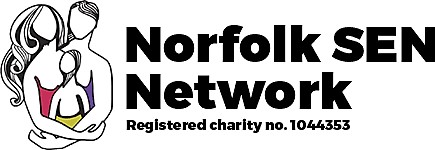 Membership restructureDear members, Trustees have agreed to adopt a new membership structure. This was discussed at our AGM on 9th March 2023 and then finalised and agreed at our committee meeting on the 20th of March 2023. It is proposed to introduce these new fees from 1st May 2023.The decision to restructure our membership has been a difficult but necessary one.As you are aware, we receive no statutory funding and grants/donations have been very minimal over the last year.  Representing families at annual reviews, mediation, tribunals, and various school meetings mean we must have a reliable regular income for the staff attending, and to keep the charity operating.The new membership structure:*If you are experiencing financial hardship and can not keep up with your membership payments, please speak to your dedicated development worker.Chargeable services separate to the membership. If you have any feedback, please email pat@norfolksennetwork.org by 18th April 2023.Kind regardsThe team at Norfolk SEN NetworkGreenFreeYou will receive a copy of our newsletter.Yellow£25 annually Access to the helpline, reduced cost for training events and a copy of our newsletter.Purple£10 per monthA dedicated development worker, free training, and a copy of our newsletter.Mediation (per child)£30Tribunal (per child)£75Ombudsman/ Complaints£75